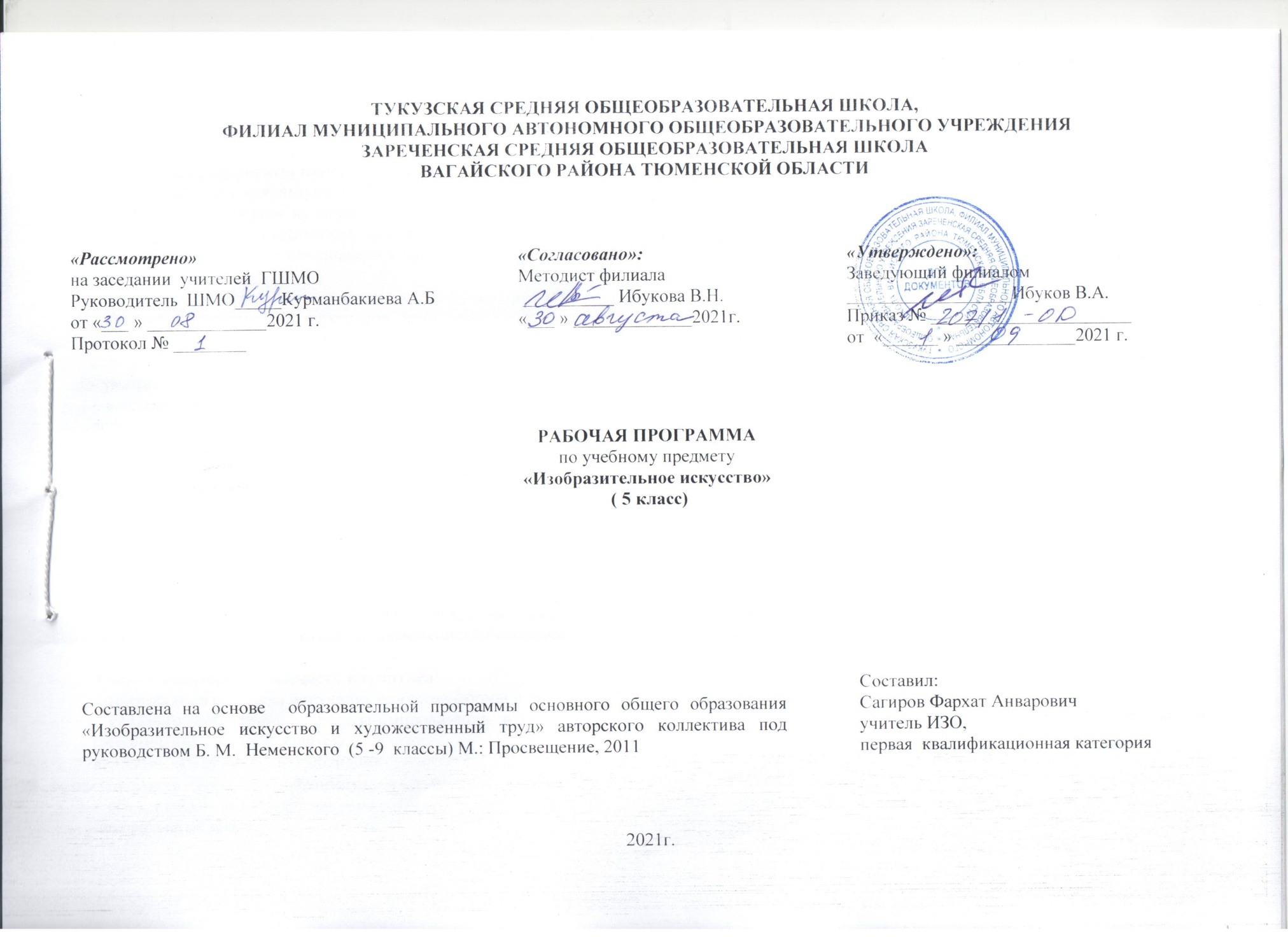 Планируемые результаты освоение учебного предмета «Изобразительное искусство» в 5 классеЛичностные результаты изучения учебного предмета- чувство гордости за культуру и искусство Родины, своего народа;- понимание особой роли культуры и искусства в жизни общества и каждого отдельного человека;- сформированность эстетических чувств, художественно-творческого мышления, наблюдательности и фантазии;- умение сотрудничать с товарищами в природе совместной деятельности, соотносить свою часть работы с общим замыслом.Метапредметные результаты изучения учебного предмета- умение самостоятельно определять цели своего обучения, ставить и формировать для себя новые задачи в учебе и познавательной деятельности, развивать мотивы иинтересы своей познавательной деятельности;- умение оценивать правильность выполнения учебной задачи, собственные возможности ее решения;- владение основами самоконтроля, самооценки, принятия решений и осуществления осознанного выбора в учебной и познавательной деятельности.Предметные результаты изучения учебного предметаУченик научится:- языку декоративно-прикладного искусства;- различать особенности уникального крестьянского искусства; (традиционность, связь с природой, коллективное начало, масштаб космического в образном строерукотворных вещей, множественность вариантов – варьирование традиционных образов, мотивов, сюжетов);- связывать времена в народном искусстве;- особенностям народного (крестьянского) искусства (традиционность, связь с природой, коллективное начало);- представлять тенденции развития современного повседневного и выставочного искусства.Ученик получит возможность научиться:- отображать в рисунках и проектах единство формы и декора (на доступном уровне);- создавать собственные проекты-импровизации в русле образного языка народного искусства, современных народных про мыслов (ограничение цветовой палитры,вариации орнаментальных мотивов);- создавать проекты разных предметов среды, объединенных единой стилистикой (одежда, мебель, детали интерьера определенной эпохи);- объединять в индивидуально-коллективной работе творческие усилия по созданию проектов украшения интерьера школы, или других декоративных работ,выполненных в материале;- различать по стилистическим особенностям декоративное искусство разных времен: Египта, Древней Греции, средневековой Европы, эпохи барокко, классицизма. 2.Содержание учебного предмета«Изобразительное искусство» в основной школе построено по принципу углубленного изучения каждого вида искусства.Тема 5 класса — «Декоративно-прикладное искусство в жизни человека» — посвящена изучению группы декоративных искусств, в которых сильна связь с фольклором, с народными корнями искусства. Здесь в наибольшей степени раскрывается свойственный детству наивно-декоративный язык изображения, игровая атмосфера, присущая как народным формам, так и декоративным функциям искусства в современной жизни. При изучении темы этого года необходим акцент на местные, художественные традиции и конкретные промыслы.Искусство обостряет способность человека чувствовать, сопереживать, входить в чужие миры, учит живому ощущению жизни, дает возможность проникнуть в иной человеческий опыт и этим преобразить жизнь собственную. Понимание искусства — это большая работа, требующая и знаний, и умений.Программа «Изобразительное искусство» дает широкие возможности для педагогического творчества, проявления индивидуальности учителя, учета особенностей конкретного региона России. Однако нужно постоянно иметь в виду структурную целостность данной программы, основные цели и задачи каждого этапа обучения, обеспечивающие непрерывность поступательного развития учащихся.3. Тематическое планирование с указанием количества часов, отводимых на освоение каждого модуля.Приложение. Календарно-тематическое планирование.№ТемаКоличество часов1Древние корни народного искусства82Связь времён в народном искусстве83Декор-человек, общество, время84Декоративное искусство в современном мире35Ты сам мастер734№ТемаКоличество часовПо плануПо фактуДревние образы  в народном искусстве.Выполнение рисунка на тему древних образов в узорах вышивки, росписи, резьбе по дереву (древо жизни, мать-земля, птица, конь, солнце).16.09Убранство русской избы.Создание эскиза декоративного убранства избы: украшение деталей дома (причелина, полотенце, лобовая доска, наличник и т. д.) солярными знаками, растительными  и зооморфными мотивами, выстраивание их в орнаментальную композицию.113.09Внутренний мир русской избы.Изображение внутреннего убранства русской избы с включением деталей крестьянского интерьера (печь, лавки, стол, предметы быта и труда).120.09Конструкция и декор предметов народного быта.Выполнение эскиза декоративного убранства предметов крестьянского быта (ковш, прялка).127.09Русская народная вышивка.Создание эскиза вышитого полотенца по мотивам народной вышивки; украшение своего полотенца вырезанными из тонкой бумаги кружевами.14.10Народный праздничный костюм.Создание эскизов народного праздничного костюма (женского или мужского) северных или южных районов России. (РПВ. Знакомство с татарскими национальными  костюмами. Видеоролик.)111.10Народные праздничные обряды. Раскрытие символического значения обрядового действа на примере одного из календарных праздников; подбор загадок, прибауток, пословиц, поговорок, народных песен к народному празднику (по выбору).118.10Народные праздничные обряды. Раскрытие символического значения обрядового действа на примере одного из календарных праздников; подбор загадок, прибауток, пословиц, поговорок, народных песен к конкретному народному празднику (по выбору).(Обобщение темы).125.10Древние образы в современных народных игрушках.Создание из пластилина своего образа игрушки, украшение ее декоративны-ми элементами в соответствии с традицией Дымковской игрушки.18.11Искусство Гжели.Изображение выразительной посудной формы с характерными деталями объемной (основа — баночка) формы нарядной гжельской росписью.115.11Городецкая роспись. Выполнение эскиза предмета быта, украшение его традиционными элементами и мотивами городецкой росписи.122.11Хохлома. Изображение и украшение предмета травным орнаментом в последовательности, определенной народной традицией.129.11Хохлома. Изображение и украшение предмета травным орнаментом в последовательности, определенной народной традицией. Продолжение.16.12Жостово. Роспись по металлу.Выполнение фрагмента по мотивам жостовской росписи, составление на подносе цветочной композиции.113.12Щепа. Роспись по лубу и дереву. Тиснение и резьба по бересте. Создание формы туеса из плотной бумаги и украшение его в стиле промысла.120.12Роль народных художественных промыслов в современной жизни (обобщение темы). (РПВ. Народные промыслы нашего села. Презентация)127.12Зачем людям украшения Обсуждение (анализ) разнообразного    зрительного ряда, по теме. Обсуждение особенностей декора костюма людей разного статуса и разных стран.117.01Выполнение эскиза         украшения (солнечного ожерелья, подвески, браслета) или вазы узором, с характерными символами.124.01Одежда «говорит» о человеке.Изображение фигур людей в нарядных костюмах.131.01Одежда «говорит» о человеке.Выполнение коллективной работы «Бал во дворце» (продумывание общей композиции, изображение мебели и отдельных предметов, а также разных по величине фигур людей в нарядных костюмах; соединение деталей в общую композицию).17.02О чем рассказывают нам гербы. Создание эскиза собственного герба, герба своей семьи: продумывание формы и украшения щита.114.02О чем рассказывают нам гербы.  Работа над эскизом собственного герба, герба своей семьи: продумывание формы и украшения щита.121.02О чем рассказывают нам эмблемы. Изображение эмблемы класса, школы, кабинета или спортивного клуба.128.02О чем рассказывают нам эмблемы. Украшение  эмблемы класса, школы, кабинета или спортивного клуба. (РПВ. Атрибутика нашей страны – России. Беседа.)114.03Роль декоративного искусства в классовом обществе.  Античная вазопись.Эскиз формы и декора античной вазы.Чернофигурная и краснофигурная вазопись.121.03Роль декоративного искусства в жизни человека и общества (обобщение темы). Выполнение различных аналитически-творческих заданий.14.04Современное выставочное искусство. Восприятие различных произведений современного декоративного искусства.111.04Ты сам — мастер. Лоскутная аппликация или коллаж.118.04Ты сам — мастер. Декоративные игрушки из мочала.125.04Ты сам — мастер. Витраж в оформлении интерьера школы.116.05Ты сам — мастер. Нарядные декоративные вазы.116.05Ты сам — мастер. Декоративные куклы.(РПВ. Выставка рисунков и поделок на тему «Я-мастер»)123.05Ты сам — мастер.Эскиз росписи стены для школьного интерьера.123.05Многообразие материалов и техник современного декоративно-прикладного искусства.(Обобщение темы).130.05Всего уроков34